О внесении изменений в постановление администрации г. Канска № 533 от 08.06.2018	В соответствии с распоряжением администрации г. Канска от 07.12.2017 года № 682 «Об утверждении перечня культурно-массовых мероприятий, проводимых в 2018 году в рамках исполнения муниципального задания ГДК г. Канска», распоряжением администрации города Канска от 23.04.2018 № 186 «Об утверждении состава рабочей группы по организации общегородского мероприятия Бал выпускников 26.06.2018 года», с пунктом 10 календарного плана культурно-массовых мероприятий на 2018 год, утвержденного приказом Отдела культуры администрации г. Канска от 09.01.2018 № 01-ОД «Об утверждении календарного плана культурно-массовых мероприятий на 2018 год», п. 2.1.106 календарного плана мероприятий на 2018 год, утвержденного приказом Отдела ФКС и МП от 29.12.2017 № 103-ОД, руководствуясь ст.30,35 Устава города Канска, ПОСТАНОВЛЯЮ:Внести в постановление администрации г. Канска от 08.06.2018 года № 533 «О проведении общегородских мероприятий» следующие изменения:П. 14. Плана организационных мероприятий общегородского мероприятия «Бал выпускников» на площади им. Н.И. Коростелева 26.06.2018 г. изложить в следующей редакции:Ведущему специалисту Отдела культуры (Н.А. Велищенко) разместить данное постановление на официальном сайте муниципального образования город Канск в сети Интернет.Контроль за исполнением настоящего постановления возложить на заместителя главы города по социальной политике (Н.И. Князева) в пределах компетенции.Постановление вступает в силу со дня подписания.Глава города Канска 				      				Н.Н. Качан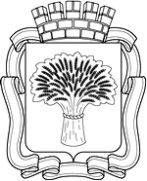 Российская ФедерацияАдминистрация города КанскаКрасноярского краяПОСТАНОВЛЕНИЕРоссийская ФедерацияАдминистрация города КанскаКрасноярского краяПОСТАНОВЛЕНИЕРоссийская ФедерацияАдминистрация города КанскаКрасноярского краяПОСТАНОВЛЕНИЕРоссийская ФедерацияАдминистрация города КанскаКрасноярского краяПОСТАНОВЛЕНИЕ22.06.2018 г.№56714.Организация выступления приглашенного коллектива:доставка коллектива на выступление: Канск-Красноярск-Канскдоставка коллектива обратно: Канск-Красноярск-Канск26.0626.06к 17.0026.0623.00ГДК г. Канска(Е.А. Лычковская)ЦБС г. Канска(Е.В.Сурначева)МКУ РМЦ(Э.В.Боровский)